ROLE DESCRIPTION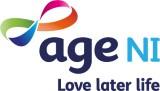 Job Title:Bank Day Care WorkerCurrent Department Name:Day CareCurrent Location:Portaferry, Castlewellan, Belfast, Dungannon, Lisburn area & BallyclareContractual Status of Role:Bank Current rate of Pay:£8.72 per hour Hours:As and when requiredJob Title of Line Manager:Registered ManagerJob Purpose:To provide a range of support activities in the centresMain Responsibilities/ Deliverables:To assist with review procedures and assessment reportsTo assist co-ordinator in the day to day running of centre including cleaning dutiesTo assist with the personal care requirements of clients including toileting and personal hygieneTo participate in the implementation of activities of those attending the centreTo attend team meetings as requiredTo participate in training organised by Age NIExperience:Experience of working with older people in a paid or voluntary capacity Knowledge:Knowledge of the voluntary sector [desirable]Qualifications:NVQ Level 2 in Health and Social Care or be willing to work towards achieving this qualificationAdditional Circumstances:Post holder must be registered with NISCC and will be subject to an enhanced Access NI check [Please read Access NI Code of Practice]Skills:Ability to use initiativeInterpersonal skillsNotes: This role description is not intended to be exhaustive in every respect, but rather to clearly define the fundamental purpose, responsibilities and dimensions for the role. Therefore, this role description does not describe any individual role holder. In addition to the contents of this role description, employees are expected to undertake any and all other reasonable and related tasks allocated by line management.Notes: This role description is not intended to be exhaustive in every respect, but rather to clearly define the fundamental purpose, responsibilities and dimensions for the role. Therefore, this role description does not describe any individual role holder. In addition to the contents of this role description, employees are expected to undertake any and all other reasonable and related tasks allocated by line management.